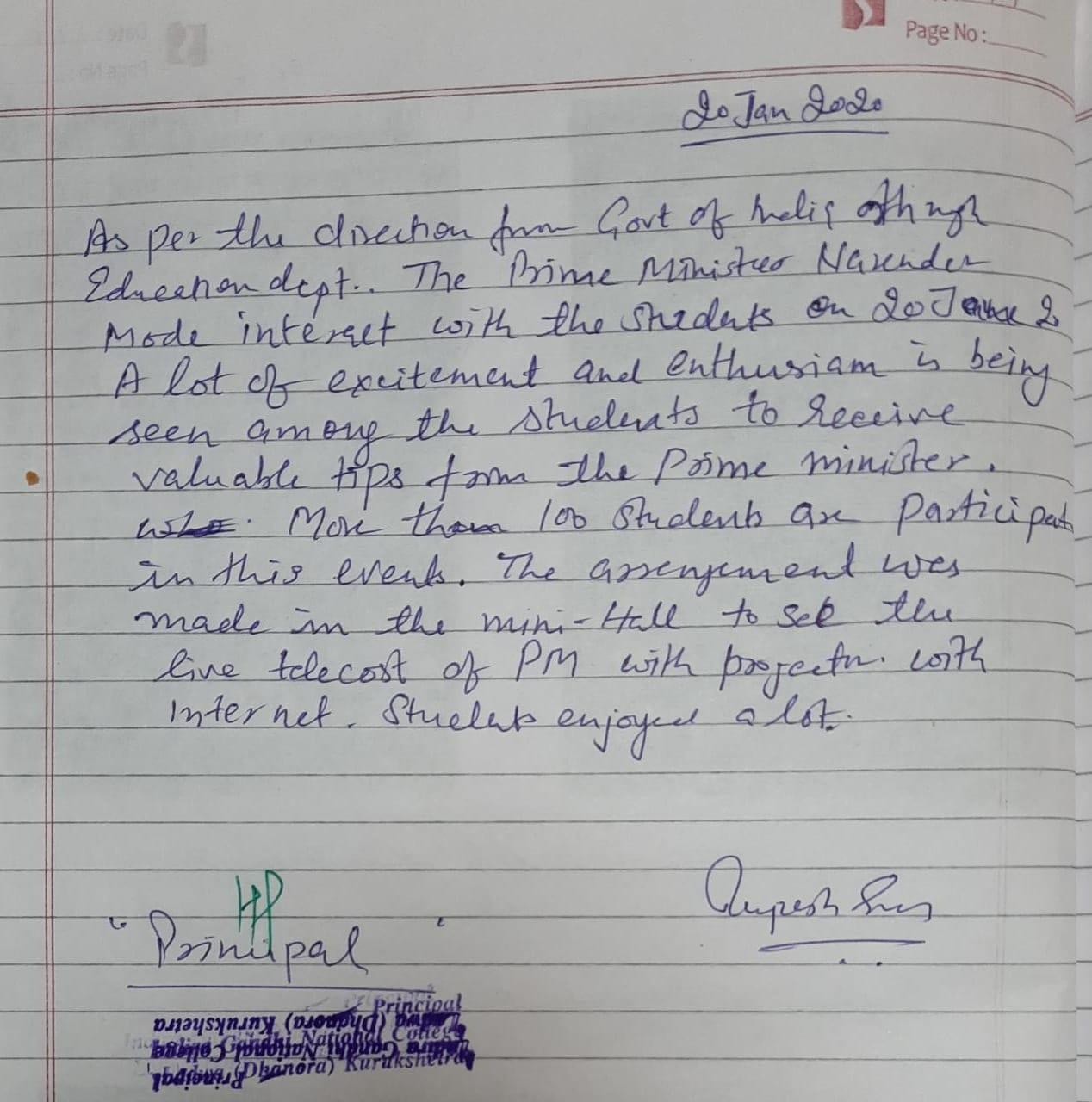 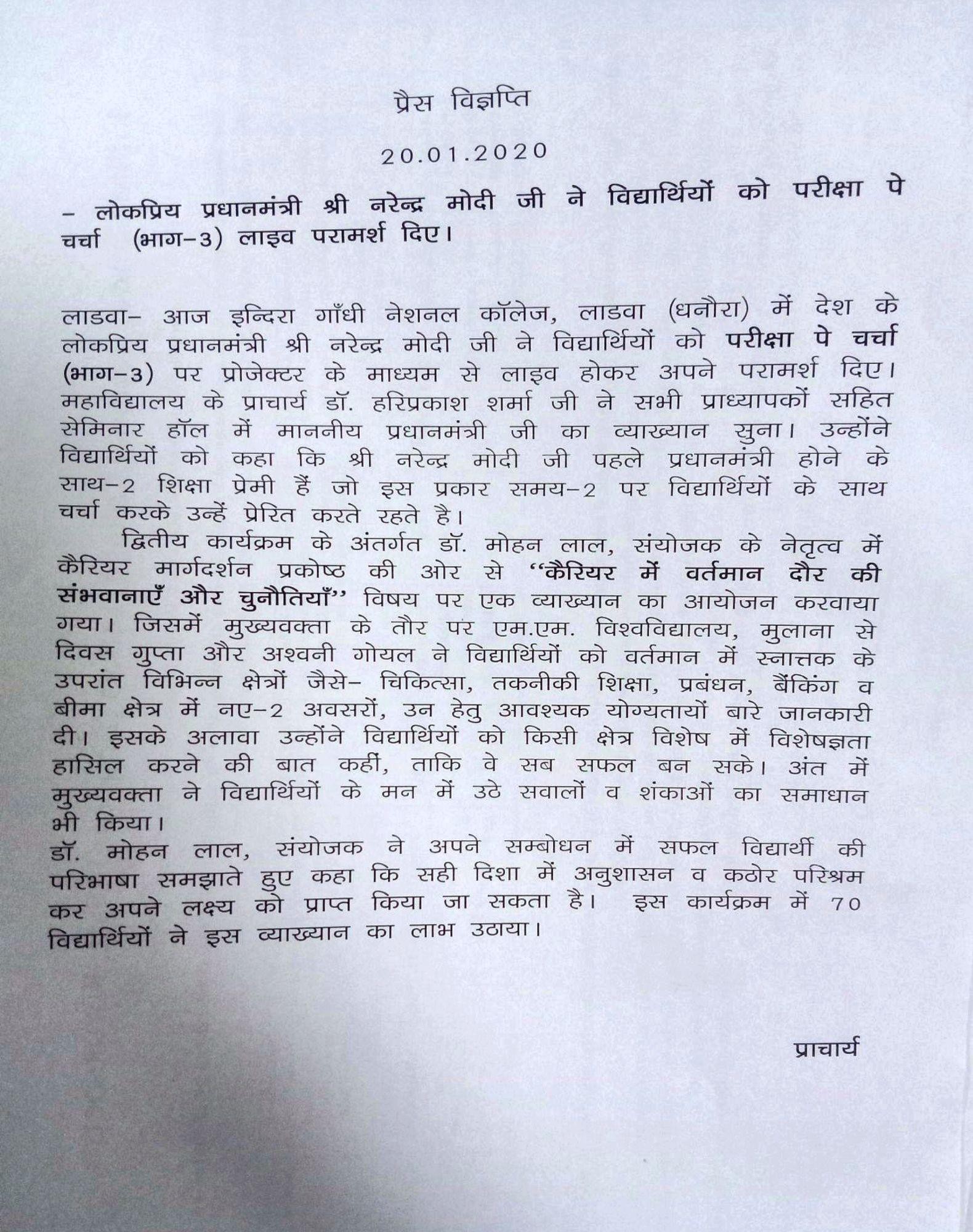 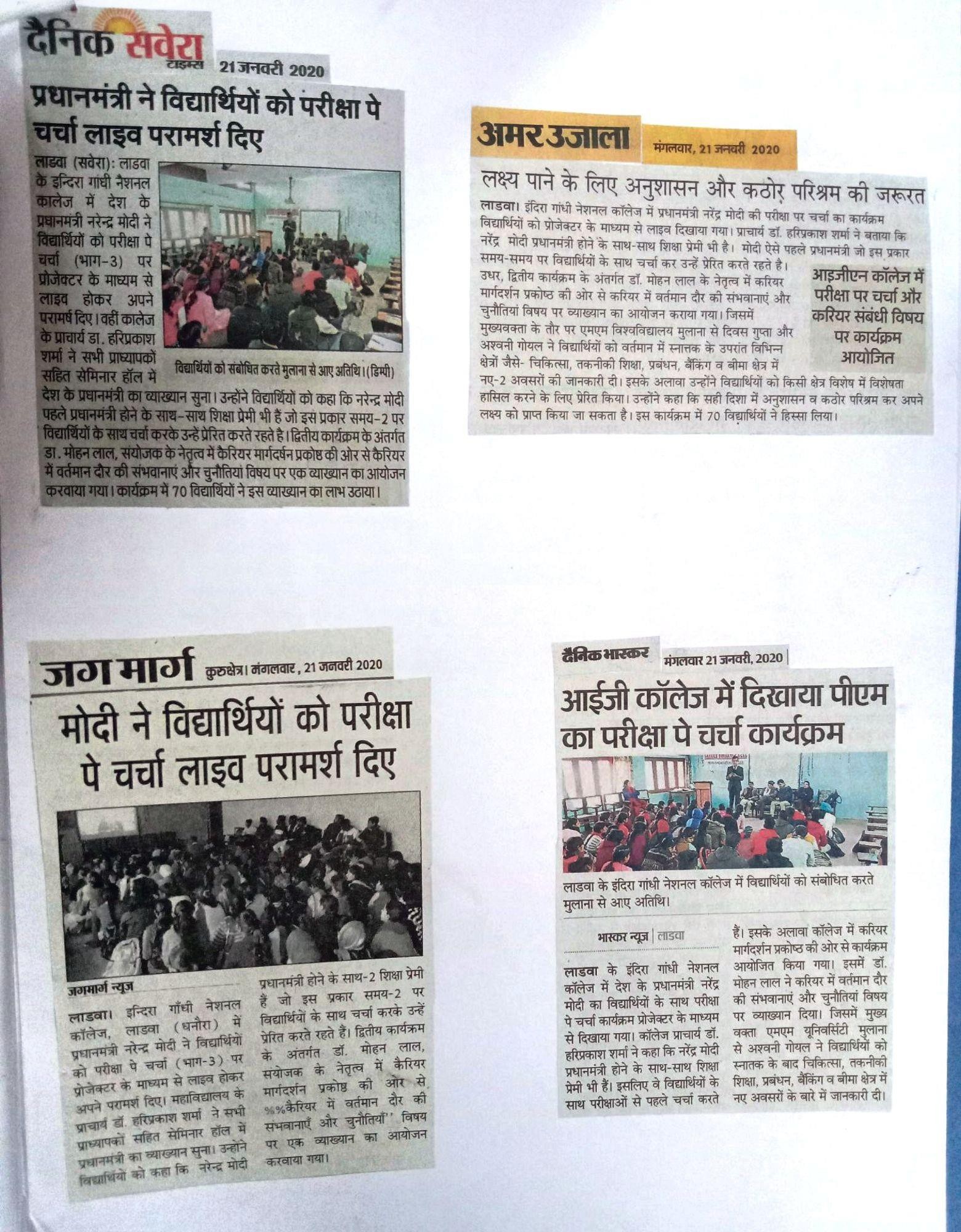 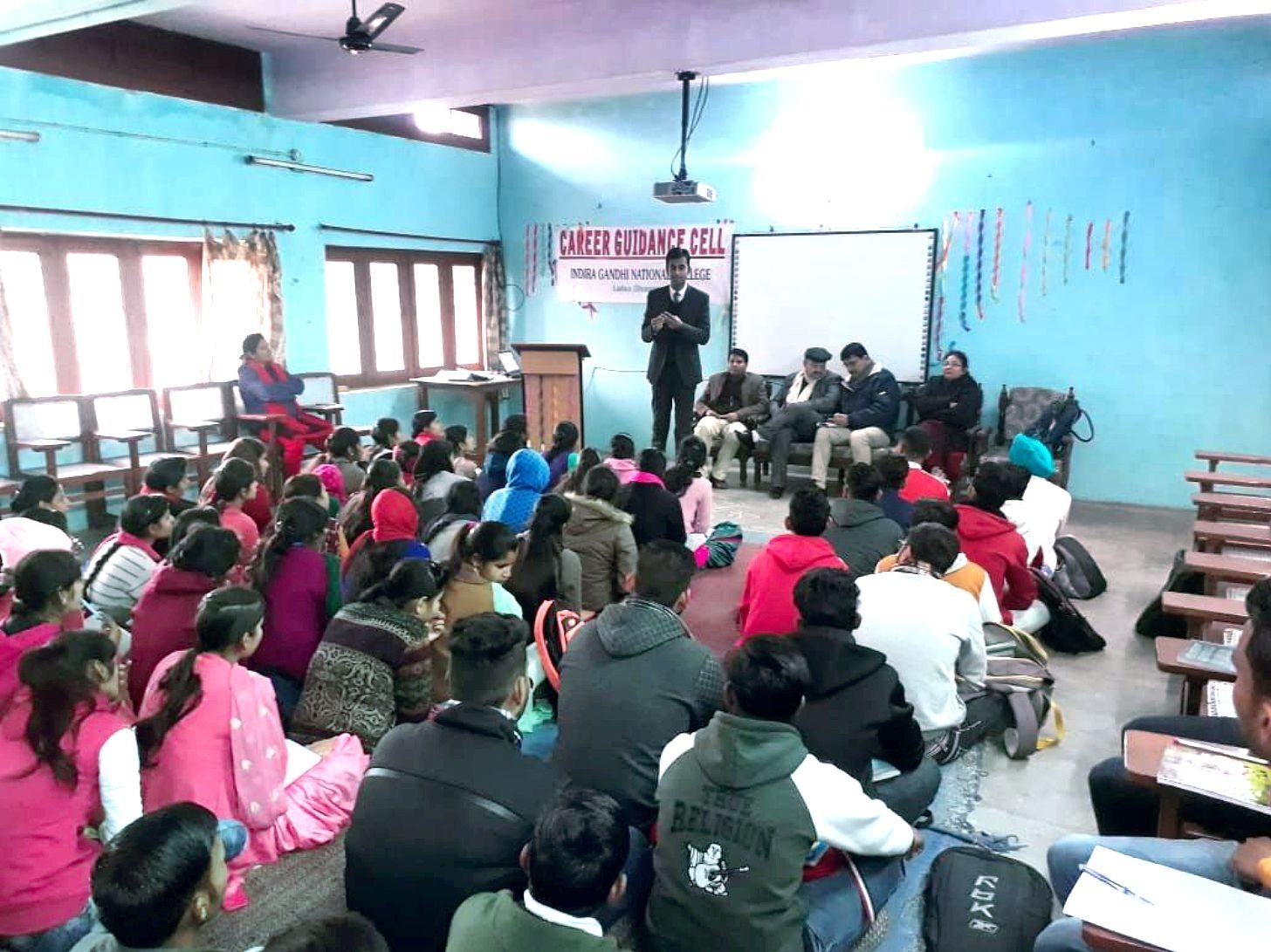 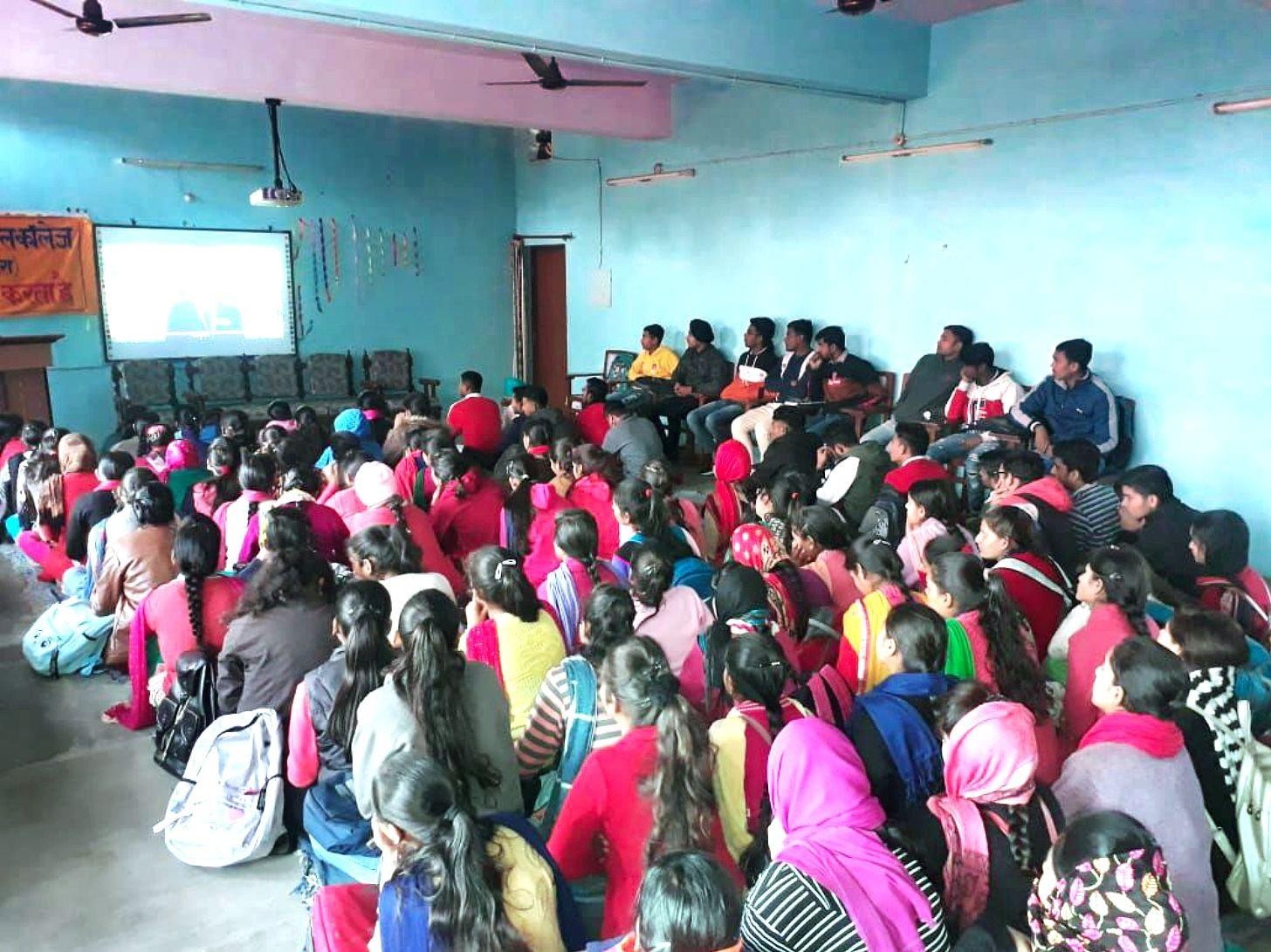 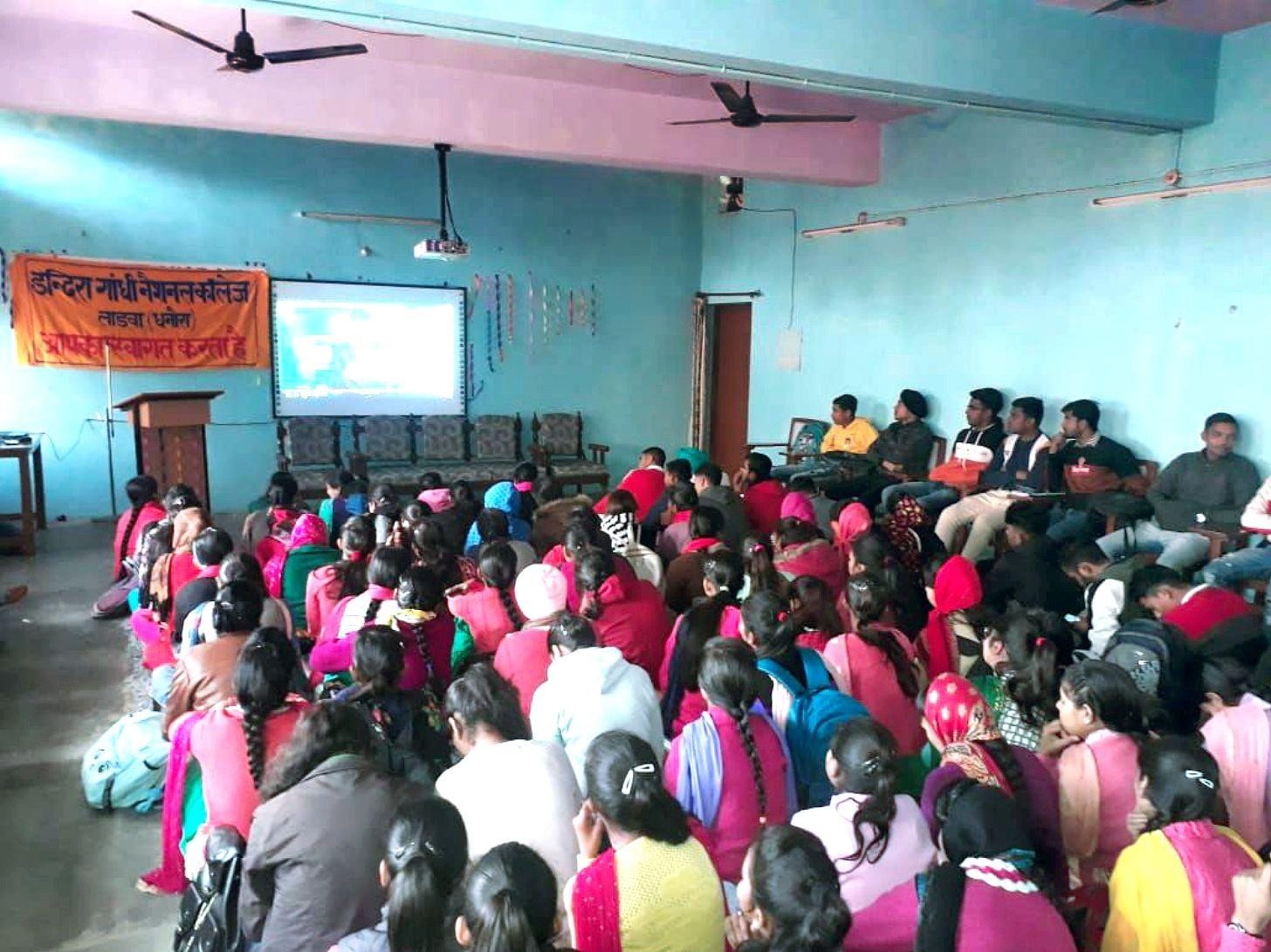 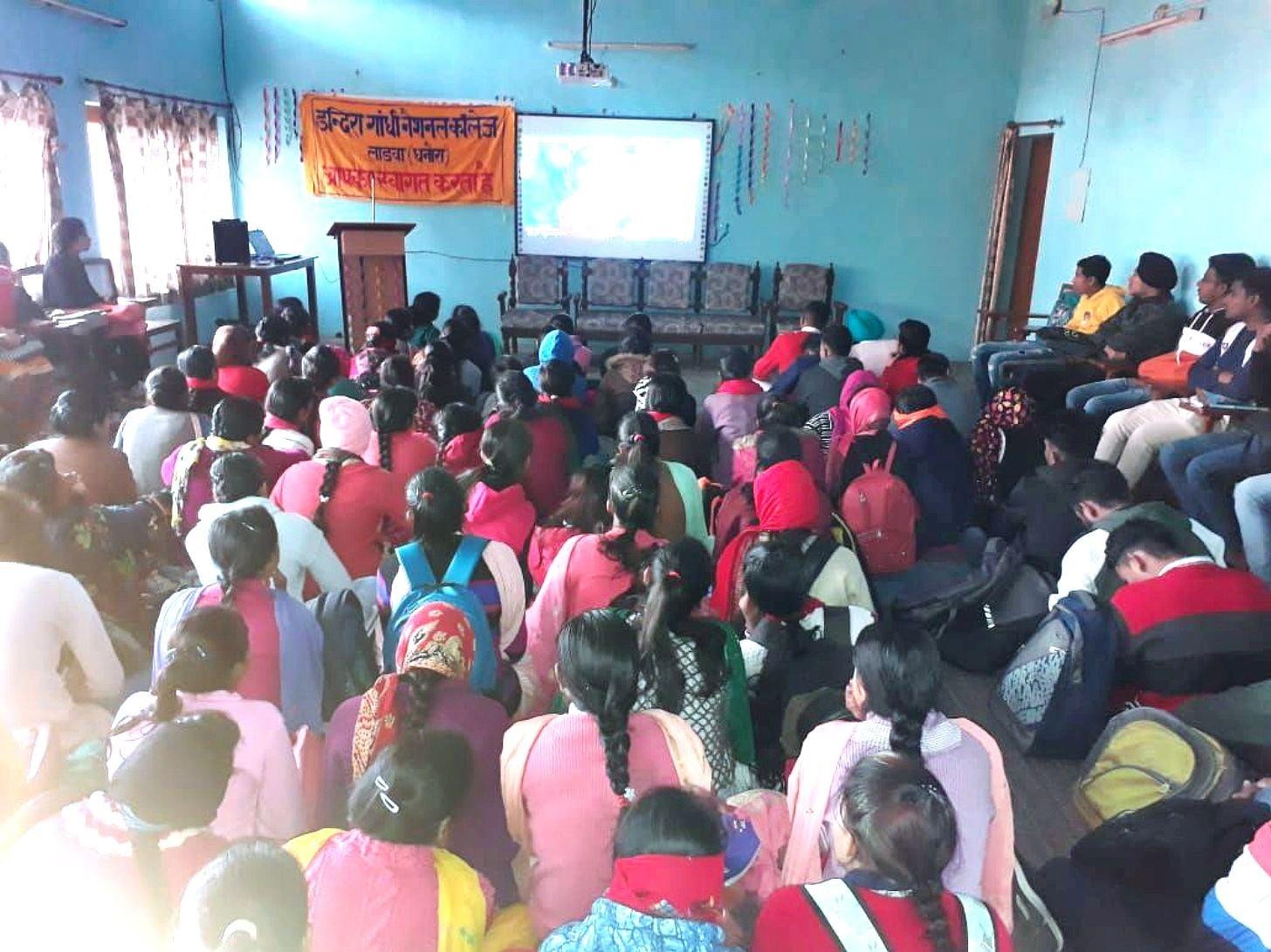 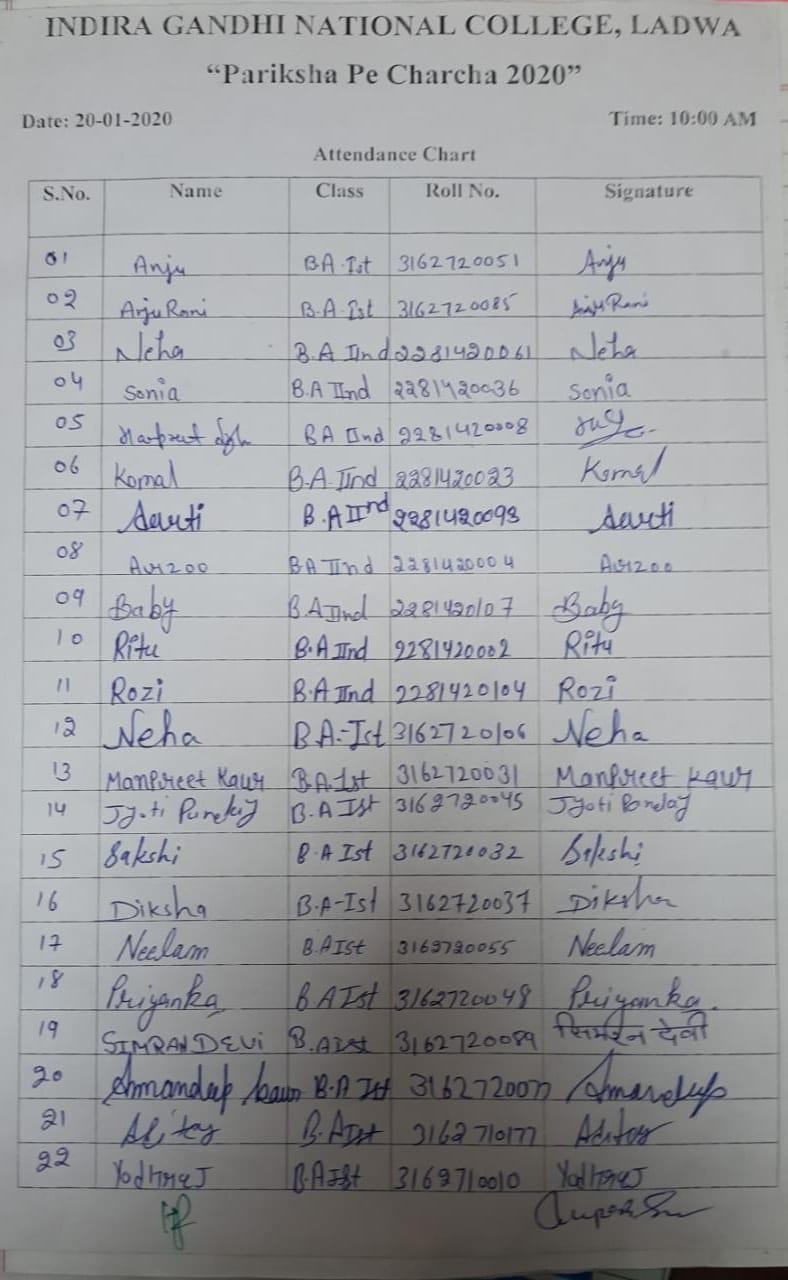 8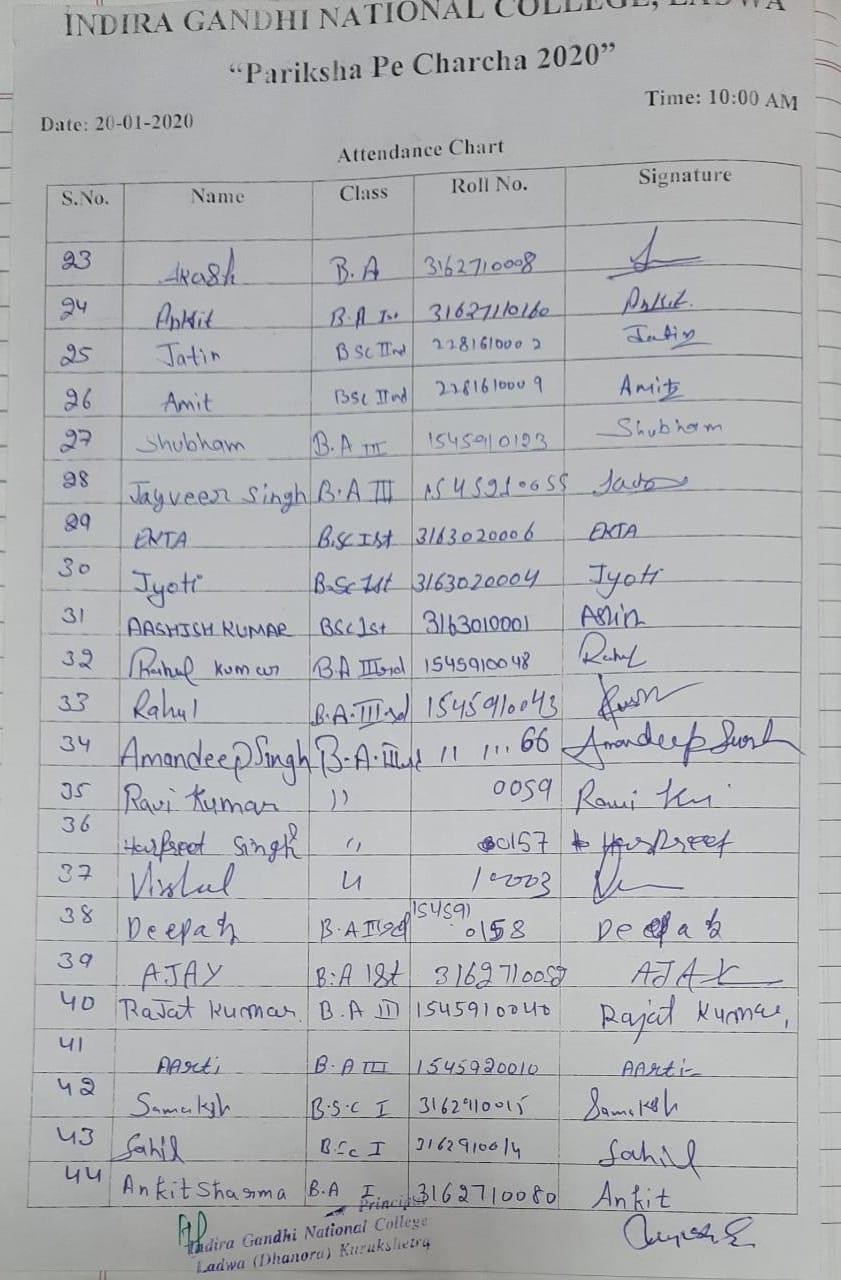 9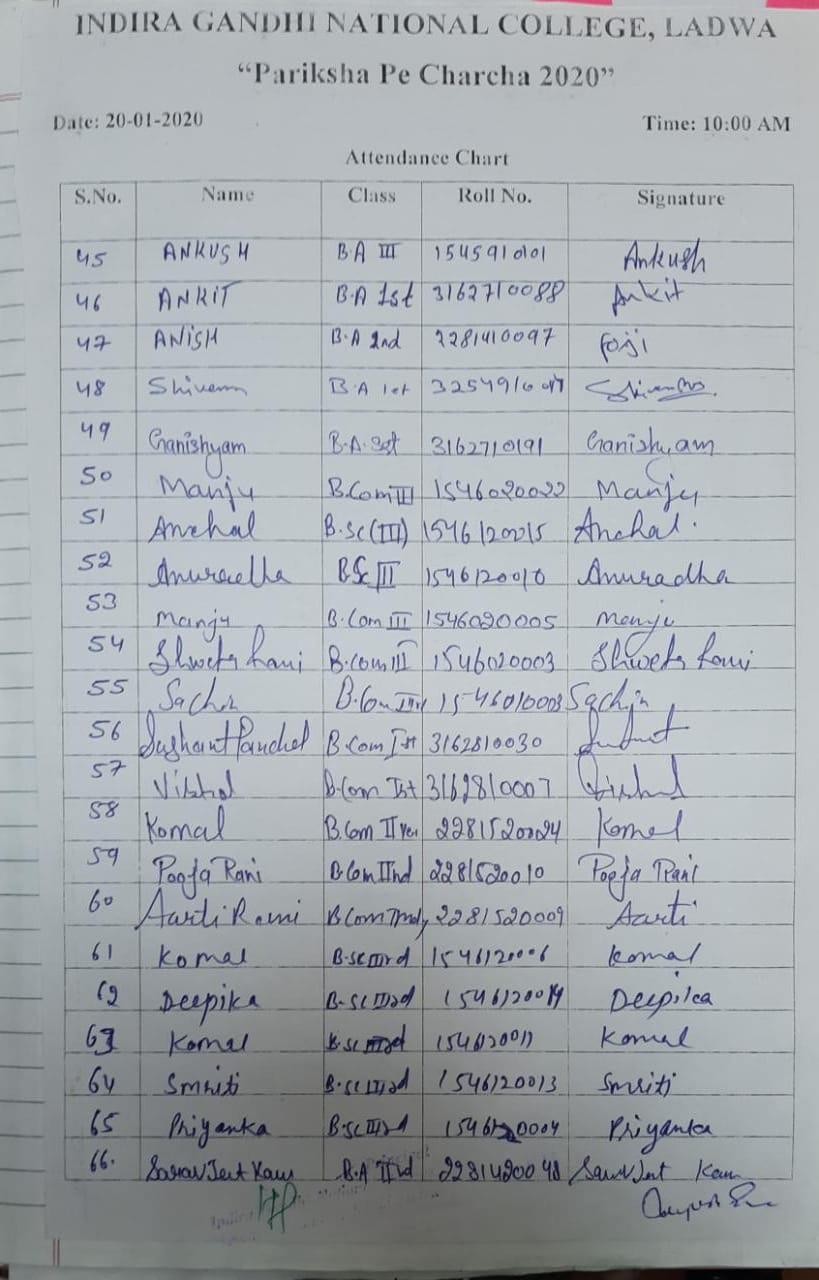 1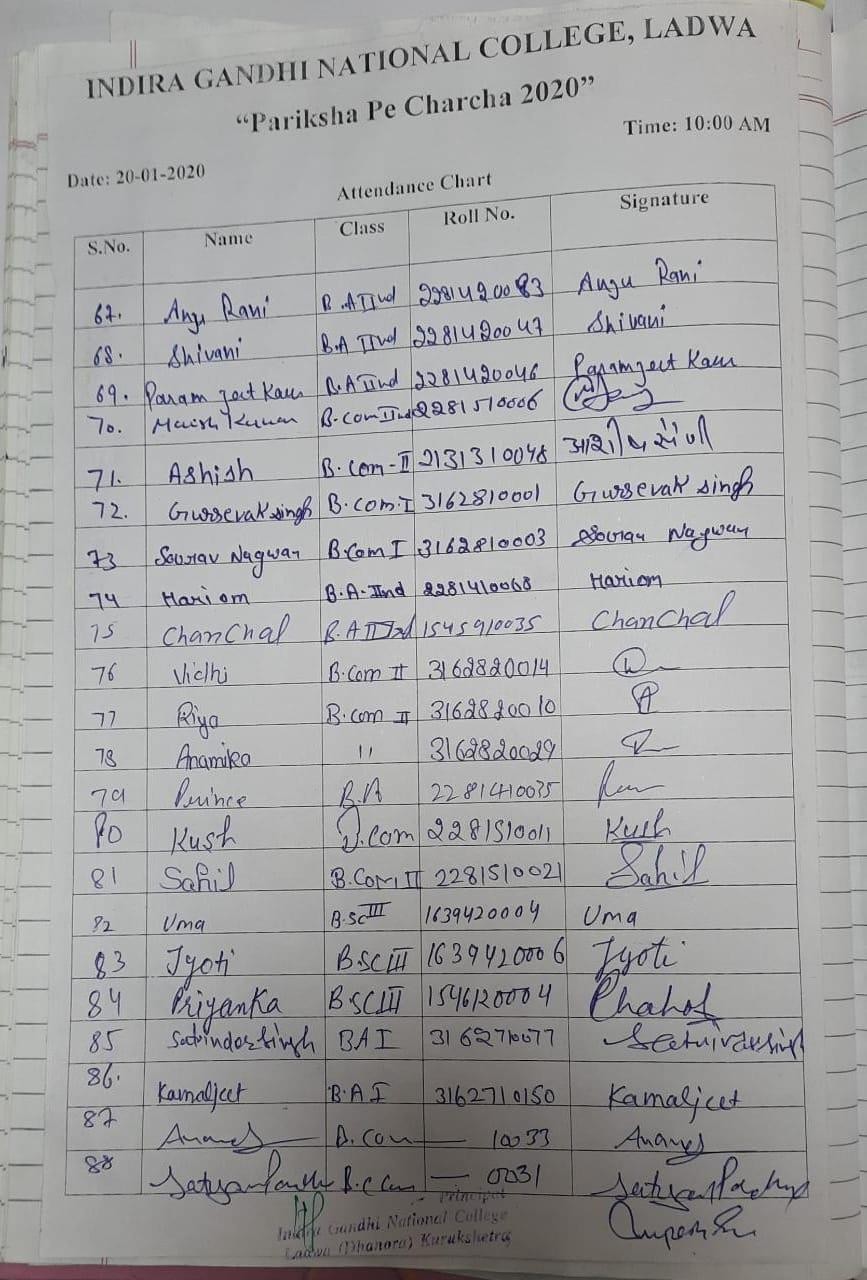 1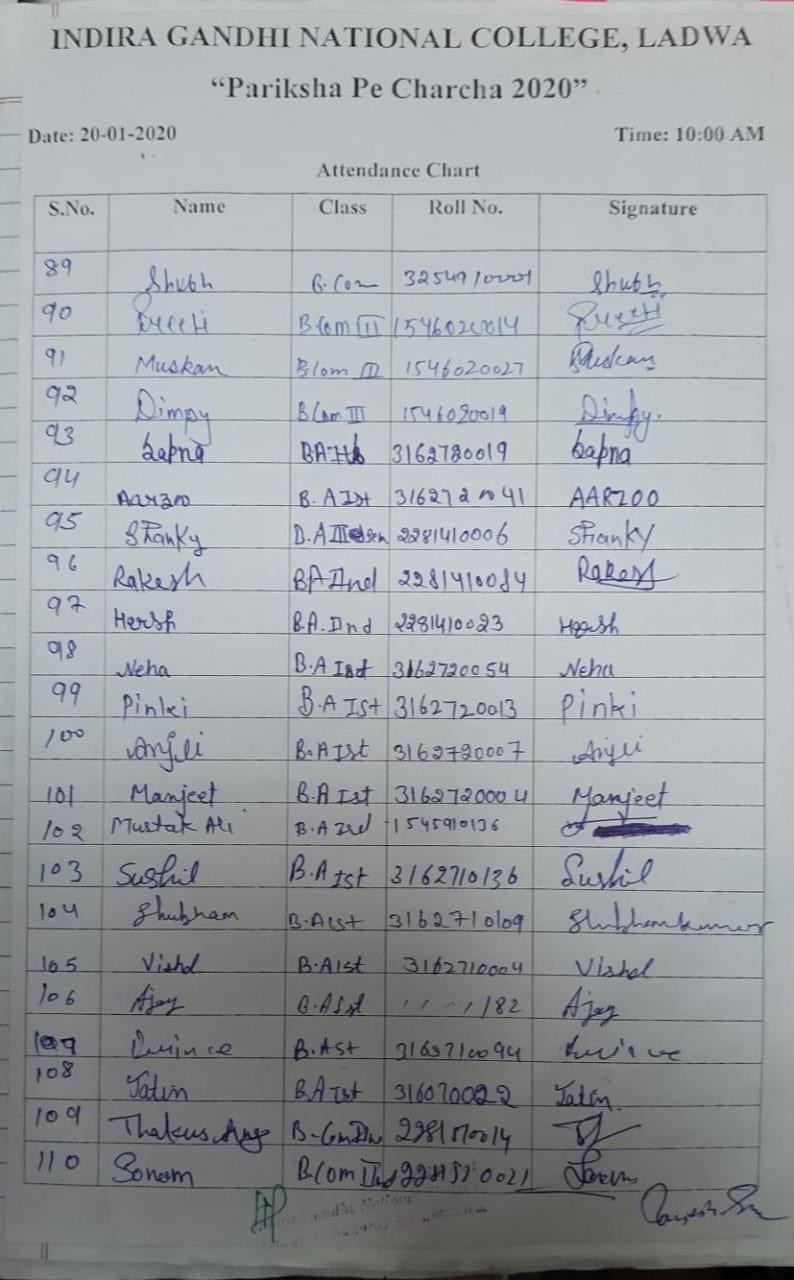 1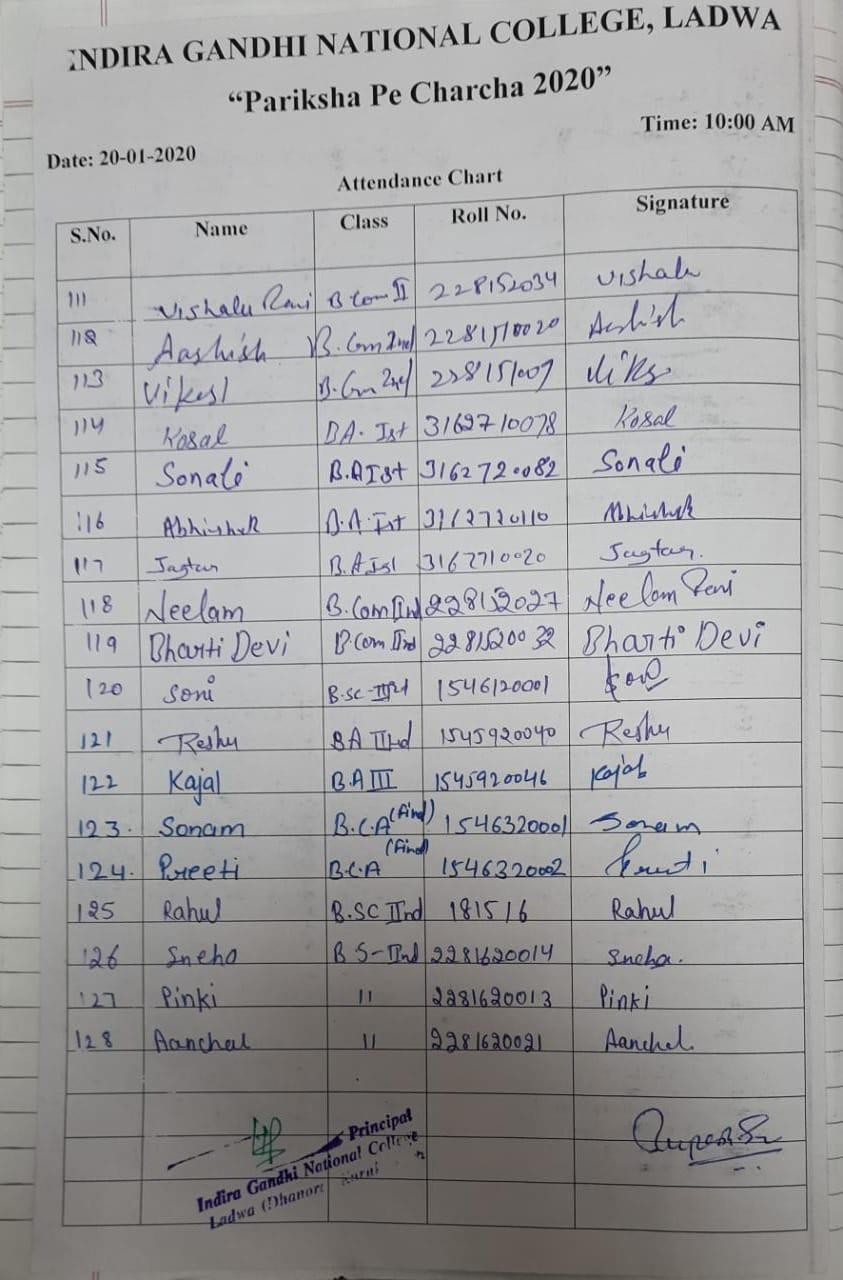 